創業ワンストップサポートフロアご利用にあたって利用者登録と創業準備状況の確認TOKYO創業ステーション・創業ワンストップサポートフロアのご利用には、この用紙で利用者登録し、下記「利用要件の確認について」及び「個人情報の取扱いについて」の内容に同意していただく必要があります。同意いただける場合は、下の表の項目（＊は必須）に記入のうえご署名ください。また、当フロアを効果的にご利用いただくために、お客様の現時点での創業の準備状況について、次ページ以降の「創業準備状況の確認」でお知らせください。【利用要件の確認について】別紙「TOKYO創業ステーション・創業ワンストップサポートフロア利用要件」をご覧ください。ご利用いただく場合には、記載の要件に該当し、内容に同意いただく必要があります。【個人情報の取扱いについて】・ご提供いただいた個人情報は「東京都個人情報の保護に関する条例」（平成2年12月21日 条例第113号）及び「個人情報の保護に関する要綱」（公益財団法人東京都中小企業振興公社：平成5年4月1日公社要綱第28号）に基づき適切に管理します。＜利用目的＞1．申込受付・創業進捗管理・統計分析等のために使用します。2. 各種事業案内や調査依頼を行う場合があります。 以下により、行政機関等へ提供する場合があります。目的1：当公社からの各機関への事業報告、利用者の状況報告目的2：各機関からの各種事業案内、アンケート調査依頼等項目：氏名、連絡先、当該事業で公社に提供した内容手段：電子データ、プリントアウトした用紙※なお、公社の「個人情報の保護に関する要綱」は、ウェブサイト（URL：http://www.tokyo-kosha.or.jp）より閲覧及びダウンロードすることができますので、併せてご参照ください。◎私は、上記の「利用要件の確認」及び「個人情報の取扱い」にかかる内容を確認のうえ、同意して登録をします。創業準備状況の確認□には✔を、枠内には可能な限り具体的にご記入ください。１　創業準備状況について教えてください。□創業のアイデアはある　　□創業するための大まかなプランがある　　□すでに創業している２　創業したい事業分野に関わるあなたの職歴や知識を簡略にご記入ください。３　創業しようと思っている業種を教えてください。□製造　　□情報通信　　□卸売、小売　　□金融、保険、不動産　　□専門・技術サービス□宿泊、飲食　　□生活関連サービス、娯楽　　□教育、学習支援　　□医療、福祉□その他（具体的にご記入ください：　　　　　　　　　　　　　　　　　　　　　　　　　　)４　どのような事業を創業しようとしているかを教えてください。５　事業に活かせる自分の経験・ノウハウ、人脈などを持っていますか？□持っている　　　　□少し持っている　　　　　　□持っていない６　事業をすることで、実現したい夢や考えがありますか？□ある　　　　　　　□少しある　　　　　　　　　□何となくある　　　　□ない７　販売したい製品・商品・サービスについての具体的なイメージがありますか？□ある　　　　　　　　□少しある　　　　　　　　□何となくある　　　　□ない８　現時点であなたの製品・商品・サービスを買ってくれそうな見込み客はいますか？□いる　　　　　　　　□心当たりはある　　　　　□考えてはいる　　　　□いない９　製品・商品・サービスの価格や、経費、売上、利益などについて具体的に考えていますか？□考えている　　　　　□あまり考えていない　　　□考えていない10　事業のために使える預貯金（自己資金）がありますか？□十分ある　　　　　　□ある程度はある　　　　　□あまりない　　　　　□ない11　事業に協力してくれそうな人（資金を貸してくれる人、販売を手伝ってくれる人など）がいますか？□いる　　　　　　　　□心当たりはある　　　　　□いない12　事業をするのに必要な許認可について知っていますか？□既に取得している　　□知っている　　　　　　　□あまり知らない　　　□知らない13　現在、働いていますか？　働いている場合は就業形態を教えてください。□フルタイム（正規・非正規）で働いている□パートタイム（正規・非正規）で働いている□専業主婦・専業主夫□未就業ご協力を、ありがとうございました。お手数ですが、次ページのアンケートにもご協力ください。アンケート１　TOKYO創業ステーション・創業ワンストップサポートフロアをどのようにして知りましたか？□公社職員等からの紹介　　　□メールマガジン　　　□SNS　　　　　□受講者募集のチラシ□公共機関　　　□友人・知人　　　□WEB検索　　 □電車広告　　　□１階からの紹介□１階のチラシを見て　　　　□その他２　TOKYO創業ステーション・創業ワンストップサポートフロアで利用したいと考えているメニューはどれですか？□起業塾　　　□女性起業ゼミ　　　□プチ起業スクエア　　　□ワンポイントセミナー□専門相談員への相談　　　　　　　□融資相談　　　　　　　□その他３　なにが決め手でTOKYO創業ステーション・創業ワンストップサポートフロアを利用しようと思いましたか？４　TOKYO創業ステーション・創業ワンストップサポートフロアのサイト、受付、チラシ等で、わかりづらい点がありましたらお知らせください。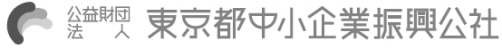 フリガナ＊氏名＊性別性別男女生年月日＊　　　年　　　月　　　日　　　年　　　月　　　日住所1＊〒〒都・道府・県都・道府・県区・市町・村住所2電話＊自宅・携帯自宅・携帯自宅・携帯自宅・携帯自宅・携帯自宅・携帯自宅・携帯E-Mailアドレス＊署名欄（自署）記入日令和　　年　　月　　日公社使用欄IDP.C.